7.мая 2020 7д русский языкУстное выступление на тему «Моя природа»Посмотреть видеоурокhttps://resh.edu.ru/subject/lesson/2621/start/Познакомиться с ниже предложенным материалом.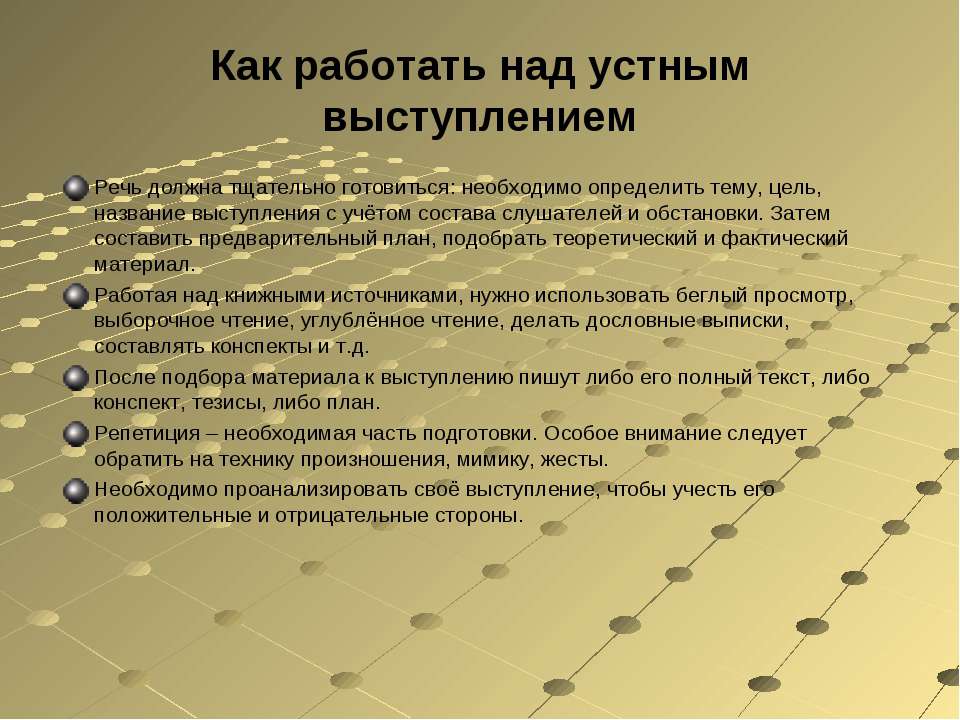 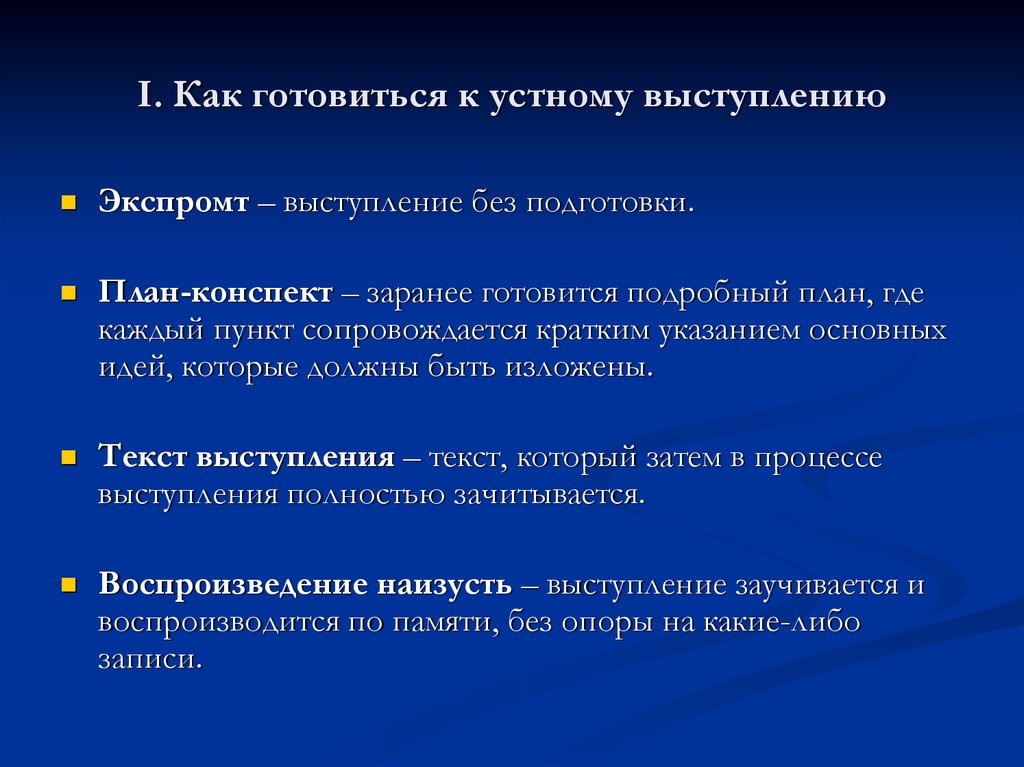 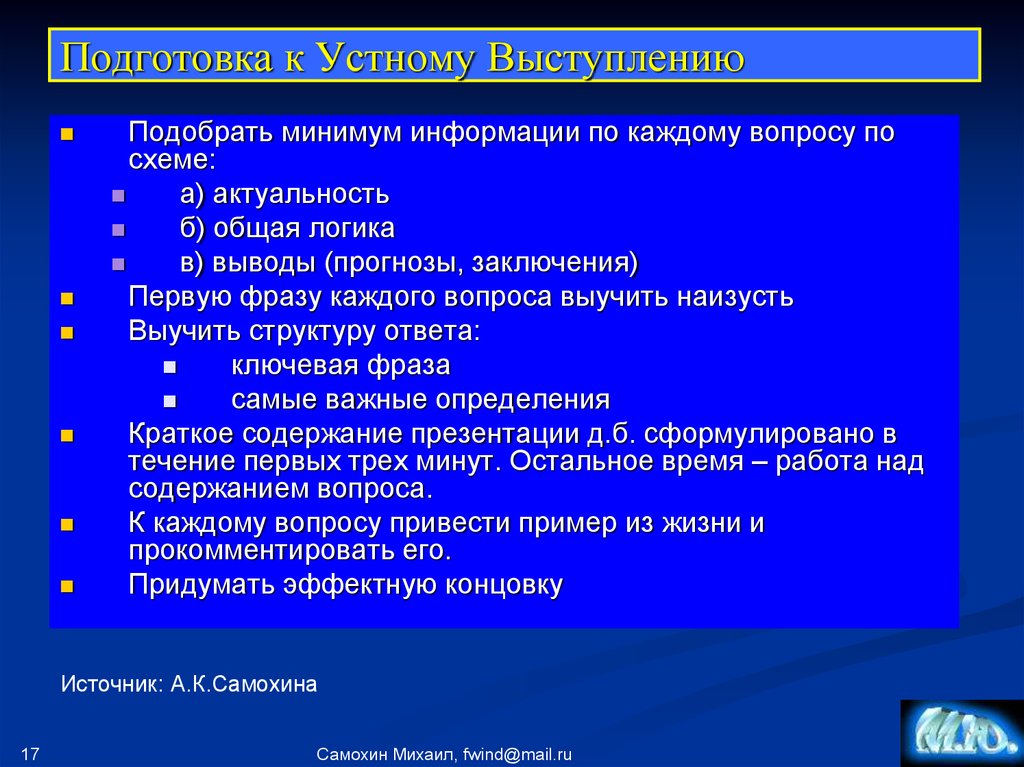 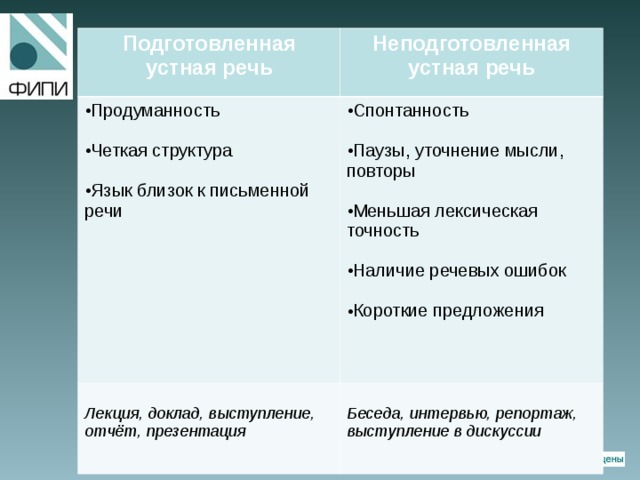 